48 Warburton Gardens,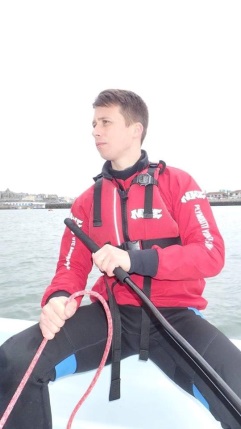 Barne Barton,Plymouth,Devon.PL5 1HXTelephone: 07432008663Kieran Claydon-SmithPersonal StatementI am a dynamic and resourceful worker with excellent interpersonal skills. I am a self-starting individual who has a great deal to offer in terms of enthusiasm with the ability to bring high standards to the workplace. I enjoy new challenges and am a quick learner which enables me to support others and provide consistent service. I use my initiative to move forward and apply creativity to situations to achieve high standards and professionalism at all times. I strongly believe in the importance of privacy, dignity and confidentiality for all individuals and respect the standards established by the organisation. I work hard to achieve success in the workplace in order to follow company standards. I am currently striving towards developing personal and professional skills to better aid my career with a leading company.Work HistoryNovember 2017 – Current                                     1st Keyham Scouts Group                                            Plymouth, DevonThis on-going work placement has allowed me to continue to practice contemporary forms of management and leadership into a conventional group. With my ability to creatively inspire and develop disadvantaged adolescents, I fundamentally believe I may transform the local community and potentially reduce local crime statics. In addition, this will involve formative and summative paperwork in order to deliver each session successfully and safely from which high administrative and organisational skills are put into practice.July 2016 - Current                                                                  Lidl UK                                                             Plymouth, Devon     Currently, my retail position of a customer assistant has allowed myself to adapt to a fast paced work ethic from which time is highly essential. In order to achieve high productivity it is essential to be fast, accurate and efficient with all tasks from delivery to working on tills. With high interpersonal, skills assisting customers and working alongside a hard-working and determined team, from which I aspire to manage and lead a similar group towards a positive outcome.October 2015			                  High Adventure Beaudesert Camp                  Cannock Wood, StaffordshireThis was a work placement from where I had to put into practice instructing and teaching basic navigational methods on continuous single day expeditions. I have been trained basic principles of First Aid and the delivery of sessions in which total professionalism, confidence and self-discipline was expected.April 2015			              Sir John Hunt Community Sports College	               Plymouth, DevonI have volunteered as an outdoor teaching assistant to teach rock climbing and various numerous activities as well as general duties. It was a step forward in to what I am now currently studying at university. 2014 – 2016				            British Army (Reserves)				    Plymouth, DevonMy roles and responsibilities as an infantry soldier with 6 Rifles D Company based in Plymouth are to work as a team to tackle any situation that may be faced from fighting on the frontline or helping those in need on humanitarian aid missions. It is a physically demanding, highly disciplined job that I like to see continue on to everyday life.May 2010				                  Plymouth City Bus				Plymouth, DevonMy roles and responsibilities where to assist in figuring out the mechanical or electrical failures were and fixing them, this experience helped me learn about working in that trade.Education 2016 – Current                                                    Plymouth Marjon University                                           Plymouth, DevonBA (Hons) Outdoor Adventure EducationDue to external influences it was my choice to continue from second year at Plymouth Marjon University, where opportunity to study theoretical positions of management, leadership and education has provided further knowledge to place into practice. Hoping to graduate with a 2:1, my aims and ambitions steer toward working with a leading company to enable my unique ability to lead teams towards objective through managing resources and collectively understanding the bigger picture to each scenario enabling growth.2015 – 2016                                                            University of Central Lancashire                             Preston, LancashireBA (Hons) Outdoor LeadershipStudied the first year of my undergraduate academic progression with ‘UCLAN,’ this was an insightful year allowing myself to study the theoretical positions of leadership in the ‘outdoors’ from which can be drawn into various work life situations that I strongly believe I can place into practice to achieve personal and professional goals.Sept 2012 – June 2015                                 Sir John Hunt Community Sports College                             Plymouth, Devon   Level 3 BTEC obtained:Public Services Diploma – Double DistinctionSubsidiary Sport Diploma - Merit   Sept 2007 – June 2012               Sir John Hunt Community Sports College       Plymouth, DevonGCSE obtained:                            BTEC obtained:English                      – C               Level 2 Extended Certificate in Applied Science – Double Distinction* English literature – D                  Level 2 Diploma in Sport – Merit Mathematics        – C                  FCSE obtained:French Language – D                  Level 1 Certificate in French - DistinctionHistory                  – DOCR obtained:                             Level 2 National Award in ICT – Merit Level 2 National Award in Creating Computer Graphics– MeritLevel 2 National Award in Webpage Creation - MeritLevel 2 National Award in ICT skills for Business – PassLevel 2 National Award in Creating Animation for the WWW using ICT - PassNOCN obtained:Level 1 Certificate in Progression Level 1 Award in Skills towards Enabling ProgressionLevel 2 Award in Developing Skills for EmploymentSkills, other Qualifications and AmbitionsGiven the opportunity towards a team leading position with experience, justified shown above in my ‘Work History,’ I may confidently demonstrate the following listed skills:Interpersonal IntrapersonalCommunicationLeadershipManagementReferencesDr Mark Leather,Senior Lecturer/ Course Leader of BA (Hons) Outdoor Adventure Education.Plymouth Marjon University Tel: 01752 636700  (EXT 5655)Email: mleather@marjon.ac.ukPatrick Roberts,Assistant Store Manager.Lidl UK (St. Budeaux).Tel: 0870 444 1234Email: Patroberts676@gmail.com 